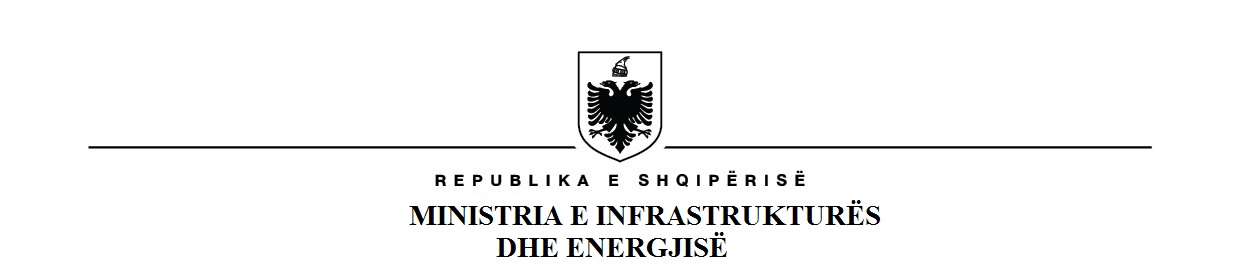 Nr._______Prot.,					  	                 Tiranë më ___/___/ 2021FORMULARI I NJOFTIMIT TE FITUESITData 04.10.2021Për: Bashkimin e operatorëve ekonomikë INTEKAR YAPI TURIZM ELEKTRIK INSAAT SANAYI VE TICARET LIMITED SIRKETI and ASL INSAAT TAAHHUT VE SANAYI TICARET LIMITED SIRKETI. Adresa: Bestepeler Mah.Nergis Sok.No:7/48 Yenimahalle-Ankara/Turkey Guzeltepe Mahallesi Fatih Sultan Mehmet BLV.NO6/20 Eyupsultan/ IstanbulProcedura e prokurimit: “E Hapur –Mbi kufirin e lartë Monetar - prokurim publik me mjete elektronike”.Numri i referencës së procedurës/lotit: REF-98814-06-22-2021Përshkrim i shkurtër i kontratës: “Ndërtimin e Tunelit të Llogarasë” në seksionin rrugor Orikum-Himarë pjesë e Autostradës SH8 (Vlorë - Sarandë)”Kohëzgjatja e kontratës:  37 muaj nga lidhja e kontratësFondi limit: 18 967 810 952.08 ALL, (tetëmbëdhjetë miliard e nëntëqind e gjashtëdhjetë e shtatë milion e tetëqind e dhjetë mijë e nëntëqind e pesëdhjetë e dy pike zero tetë) lekë pa t.v.sh..Publikime të mëparshme: Buletini nr. 99, datë 28.06.2021 Kriteret e përzgjedhjes së fituesit: oferta ekonomikisht më e favorshme bazuar ne kosto X  Me anë të këtij Njoftimi ju informojmë se, në këtë procedurë kanë marrë pjesë Ofertuesit e mëposhtëm me këto vlera përkatëse të ofruara:Bashkimi i operatorëve ekonomikë  JV Concord Engineering and Contracting &Alb Building shpk & Alb Star shpk me NIPT  24495, NIPT J69102508C, dhe NIPT J62903512W me ofertë 15,848,808,298.78 (pesëmbëdhjetë miliard e tetëqind e dyzet e tetë milion e tetëqind e tetë mijë e dyqind e nëntëdhjetë e tetë pikë shtatëdhjetë e tetë)  Lekë pa TVSH.Albanian Glob Affaire me NIPT L02103019U, me ofertë ekonomike 18,000,000,000 (tetëmbëdhjetë miliard) Lekë pa TVSH.LIMAK İNŞAAT SANAYİ VE TİCARET ANONİM ŞİRKETİ me NIPT 31872, me ofertë ekonomike 18,690,597,185.62 (tetëmbëdhjetë miliard e gjashtëqind e nëntëdhjetë milion e pesëqind e nëntëdhjetë e shtatë mijë e  njëqind e tetëdhjetë e pesë pikë gjashtëdhjetë e dy) Lekë pa TVSHBashkimi i operatorëve ekonomikë  INTEKAR YAPI TURIZM ELEKTRIK INSAAT SANAYI VE TICARET LIMITED SIRKETI and ASL INSAAT TAAHHUT VE SANAYI TICARET LIMITED SIRKETI me NIPT 4780437420 dhe NIPT 0860072787 me ofertë 17,036,526,000 (shtatëmbëdhjetë miliard e tridhjetë e gjashtë milion e pesëqind e njëzet e gjashtë mijë)  Lekë pa TVSH.Power Construction Corporation of China, Ltd. me NIPT 91110000717825966F, me ofertë ekonomike 185,754,927.28 (njëqind e tetëdhjetë e pesë milion e shtatëqind e pesëdhjetë e katër mijë e nëntëqind e njëzet e shtatë pikë njëzet e tetë)EuroNga pjesërmarrësit janë skualifikuar Ofertuesit e mëposhtëm:BOE JV CONCORD ENGINEERING AND CONTRACTING &ALB BUILDING SHPK & ALB STAR SHPKBOE dështon të plotësojë kriterin 2.3 pasi nuk ka arritur të plotësojë kriterin c) sipas kërkesave të DST  - Përvojën e suksesshme si kontraktor ose partner në një sipërmarrje të përbashkët, bashkim shoqërish apo shoqatë (JVCA) lidhur me ekzekutimin e të paktën 1 (një) kontrate për ndërtim urash në rrugë, të një natyre dhe kompleksiteti të krahasueshëm me kontratën aktuale, brenda 5 (pese) viteve të fundit, përpara afatit të dorëzimit të ofertës, kontratë që përfshijnë minimalisht ndërtimin e 1 (një) ure me gjatësi prej të paktën 120 m; pasi sipas kontratës së bashkëpunimit që BOE ka paraqitur në sistemin elektronik të prokurimeve operatori që ka marrë përsipër realizimin e seksionit rrugor dhe urave “Alb Star” nuk dëshmon se ka realizuar punë të ngjashme sipas kriterit të mësipërm. Puna e ngjashme e paraqitur nga operatori nuk është e certifikuar (pranuar, vlerësuar) nga Autoriteti Kontraktor (ARRSH) si pjesë e një kontrate (në proces zbatimi) me një ent publik. Operatori “Alb Star” nuk nuk është aprovuar si nënkontraktor pranë autoritetit kontraktor. BOE në kontratën e bashkëpunimit të paraqitur ndarja e % respektive në këtë kontratë nuk korrespondon me % e marra përsipër të punimeve sipas shtojcës së preventivit bashkëngjitur kontratës së bashkëpunimit. Operatori “Alb Star” sipas kontratës ka marrë përsipër 10.3% ndërsa sipas ndarjes së punëve në preventiv rezulton se do të realizojë 10.48% të punimeve. Kjo nënkupton që edhe % e parashikuara në kontratë të dy operatorëve të tjerë ekonomik të BOE nuk përkojnë me sasitë e punëve të parashikuara në preventiv.LIMAK İNŞAAT SANAYİ VE TİCARET ANONİM ŞİRKETİ Operatori ekonomik dështon të plotësojë kriterin 2.3 pasi nuk ka arritur të plotësojë kriterin b) sipas kërkesave të DST Përvojën e suksesshme si kontraktor ose partner në një sipërmarrje të përbashkët, bashkim shoqërish apo shoqatë (JVCA) lidhur me ekzekutimin e të paktën 1 (një) kontrate për ndërtim tunelesh në rrugë, të një natyre dhe kompleksitetin të krahasueshëm me kontratën aktuale, brenda 5 viteve te fundit, përpara afatit të dorëzimit të ofertës, që perfshin 1 (një) tunel me gjatësi (në rastin e tuneleve të dyfishtë / gjatësia e tubit me të gjatë) prej të paktën 5 km dhe me buxhet ndërtimi në një vlerë jo më të vogel se 50% të fondit limit...pasi në punën e ngjashme e paraqitur në sistemin elektronik të prokurimeve nuk dëshmon se ka realizuar një (1) tunel të vetëm në gjatësi minimalisht 5 km. Punët e ngjashme të paraqitura nga OE (edhe në rastet e tubave të dyfishtë) nuk përmbushin kriterin e tubit më të gjatë minimalisht 5 km. Edhe në tabelën përmbledhëse të paraqitura nga vetë Operatori Ekonomik (Tabela 2 – Tunele më të gjatë se 5000 m) rezulton se asnjë nga tubat nuk është më i gjatë se 5 km. Operatori nuk ka përmbushur kriterin 2.2 a) Kopje të audituara të bilanceve gjatë 5 (pesë) viteve të fundit (2016, 2017, 2018, 2019,2020); dokumentacioni i paraqitur në sistemin elektronik të prokurimeve nuk është sipas kërkesave në DST pasi bilanci për vitin 2020 është i paplotë dhe mungojnë bilancet e viteve 2016 dhe 2018. POWER CONSTRUCTION CORPORATION OF CHINA, LIMITEDOperatori ekonomik ka ofertuar mbi fondin limit të parashikuar nga autoriteti kontraktor në kundërshtim me nenin 12 të VKM nr.285 datë 19.05.2021ALBANIAN GLOB AFFAIREOperatori Ekonomik nuk plotëson asnjë nga kriteret e përcaktuara në DST. Operatori ekonomik nuk ka paraqitur asnjë dokument në sistemin elektronik të prokurimeve që provon përmbushjen e kërkesave e autoritetit kontraktor. *  *  *Duke iu referuar procedurës së lartpërmendur, informojmë Bashkimin e operatorëve ekonomikë  INTEKAR YAPI TURIZM ELEKTRIK INSAAT SANAYI VE TICARET LIMITED SIRKETI and ASL INSAAT TAAHHUT VE SANAYI TICARET LIMITED SIRKETI me adresë Bestepeler Mah.Nergis Sok.No:7/48 Yenimahalle-Ankara/Turkey dhe Guzeltepe Mahallesi Fatih Sultan Mehmet BLV.NO6/20 Eyupsultan/ Istanbul,  se oferta e paraqitur me vlerë totale prej 17,036,526,000 (shtatëmbëdhjetë miliard e tridhjetë e gjashtë milion e pesëqind e njëzet e gjashtë mijë)  Lekë pa TVSH/ totali i pikëve të marra 76.2 (shtatëdhjetë e gjashtë pikë dy) është identifikuar si Oferta e suksesshme.Me publikimin e këtij njoftimi, fillojnë afatet e ankimit sipas përcaktimeve në  nenin 109 të  Ligjit Nr. 162/2020, datë 23.12.2020, “Për Prokurimin Publik´.SEKRETARI I PËRGJITHSHËMViola Haxhiademi